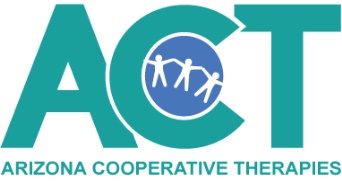 2702 N. 3rd Street, Suite 2005Phoenix, AZ 85004(Arizona Department of Economic Security/Arizona Early Intervention Program)Estimado(a) :Su hijo(a), , ha estado recibiendo servicios a través de Arizona Cooperative Therapies (ACT) por el Programa de Intervención Temprana de Arizona (AzEIP). Tu equipo no se ha podido comunicar con usted. Por favor, avíseme al 602-547-1111 si le interesa continuar con los servicios de AzEIP. Si no se comunica conmigo antes del , estare obligada a cerrar el caso de . Despues de que este cerrado el caso, es posible que estemos requeridos ha abrir un referido nuevo y determinar elegibilidad de nuevo a través de una evaluación o revisión de registros médicos. Usted puede encontrar mas información sobre AzEIP en la pagina del web en http://www.azdes.gov/azeip. Esperamos escuchar de usted pronto.Atentamente,Camille VerdugoQuality Assurance SpecialistPrograma y Empleador con Igualdad de Oportunidades. Bajo los Títulos VI y VII de la Ley de los Derechos Civiles de 1964 (Títulos VI y VII) y la Ley de Estadounidenses con Discapacidades de 1990 (ADA por sus siglas en ingles). Sección 504 de la Ley de Rehabilitación de 1973, Ley contra la Discriminación por Edad de 1975 y el Titulo II de la Ley contra la Discriminación por Información Genética (GINA por sus siglas en ingles) de 2008; el 
Departamento prohíbe la discriminación en la admisión, programas, servicios, actividades o empleo basado en raza, color, religión, sexo, origen, edad, discapacidad, genética y represalias. El Departamento tiene que hacer las adaptaciones razonables para permitir que una persona con una discapacidad participe en un programa, servicio o actividad. Esto significa por ejemplo que, si es necesario, el Departamento tiene que proporcionar intérpretes de lenguaje de señas para personal sordas, un establecimiento con acceso para sillas de ruedas o material con letras grandes. También significa que el Departamento tomara cualquier otra medida razonable que le permita a usted entender y participar en un programa o en una actividad, incluso efectuar cambios razonables en la actividad. Si usted cree que su discapacidad le impedirá entender o participar en un programa o actividad, por favor infórmenos lo antes posible de lo que usted necesita para acomodar su discapacidad. Para obtener este documento en otro formato u obtener información adicional sobre esta política, comuníquese con la oficina local; Servicios de TTY/TDD: 7-1-1. Available in English on-line or at the local office.